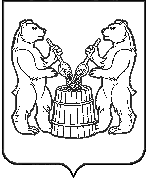 АДМИНИСТРАЦИЯ  УСТЬЯНСКОГО МУНИЦИПАЛЬНОГО ОКРУГА  АРХАНГЕЛЬСКОЙ  ОБЛАСТИПОСТАНОВЛЕНИЕот  5 мая  2023 г. № 894р.п. ОктябрьскийОб утверждении перечня муниципальных программ Устьянского муниципального округа, принимаемых к разработке в 2023 годуВ целях реализации положений Федерального закона от 7 мая 2013 года № 104-ФЗ «О внесении изменений в Бюджетный кодекс Российской Федерации и отдельные законодательные акты Российской Федерации в связи с совершенствованием бюджетного процесса», на основании постановления администрации Устьянского муниципального округа от 26 апреля  2023 года № 803 «Об утверждении порядка разработки, реализации и оценки эффективности муниципальных программ Устьянского муниципального округа» администрация Устьянского муниципального округаПОСТАНОВЛЯЕТ:1. Утвердить перечень муниципальных программ Устьянского муниципального округа, принимаемых к разработке в 2023 году, согласно приложению к настоящему постановлению.2. Контроль  за исполнением настоящего постановления возложить на заместителя главы Устьянского муниципального района по стратегическому развитию.3. Настоящее постановление подлежит размещению на официальном сайте Устьянского муниципального округа.4. Настоящее постановление вступает в силу со дня его подписания.Глава Устьянского  муниципального района                                      С.А.Котлов                                                   